4 ALBERT EMBANKMENTLONDON SE1 7SRMEPC.1/Circ.834/Rev.12018. gada 1. martāKONSOLIDĒTĀS VADLĪNIJAS OSTU PIEŅEMŠANAS IEKĀRTU PAKALPOJUMU SNIEDZĒJIEM UN LIETOTĀJIEM1. Ņemot vērā nepieciešamību risināt ieilgušo problēmu, kas saistīta ar ostu pieņemšanas iekārtu neatbilstību, Jūras vides aizsardzības komiteja (turpmāk tekstā – Komiteja), saņēmusi vērtīgu informāciju no Nozares ostu pieņemšanas iekārtu foruma, tās piecdesmit piektajā sesijā (2006. gada oktobrī) pieņēma rīcības plānu ostu pieņemšanas iekārtu neatbilstības problēmas risināšanai un uzdeva Karoga valsts dokumentu īstenošanas (FSI) apakškomitejai īstenot plāna darba kārtības elementu virzību.2. Labas prakses rokasgrāmata ostu atkritumu pieņemšanas pakalpojumu sniedzējiem un lietotājiem tika izstrādāta kā viens no rīcības plāna darba kārtības elementiem, kalpojot par praktisku lietošanas pamācību kuģu apkalpei, kura cenšas nodot MARPOL atkritumus/pārpalikumus krastā, un ostu pieņemšanas iekārtu pakalpojumu sniedzējiem, kuri cenšas sniegt kuģiem savlaicīgus un efektīvus ostu pieņemšanas pakalpojumus.3. Komiteja tās piecdesmit devītajā sesijā (2009. gada jūlijā) izskatīja un apstiprināja dokumentu “Guide to good practice for port reception facility providers and users” [Labas prakses rokasgrāmata ostu atkritumu pieņemšanas pakalpojumu sniedzējiem un lietotājiem] (MEPC.1/Circ.671).4. Komiteja tās sešdesmit piektajā sesijā (2013. gada maijā) piekrita FSI apakškomitejas rekomendācijai, ko tā sniedza tās divdesmit pirmajā sesijā (2013. gada martā), par MEPC.1/Circ.671 pārskatīšanu, tostarp nepieciešamajiem secīgajiem grozījumiem, kas bija jāveic pēc tam, kad 2013. gada 1. janvārī stājās spēkā pārskatītais MARPOL V pielikums; tā piekrita tam, ka Baltijas jūra saskaņā ar MARPOL IV pielikumu ir noteikta par īpašo teritoriju, un tā arī piekrita Ziemeļamerikas un Amerikas Savienoto Valstu Karību jūras reģiona emisijas kontroles zonu noteikšanai saskaņā ar MARPOL VI pielikumu.5. Komiteja tās sešdesmit sestajā sesijā (2014. gada aprīlī) apstiprināja dokumentu “Konsolidētās vadlīnijas ostu pieņemšanas iekārtu pakalpojumu sniedzējiem un lietotājiem” (MEPC.1/Circ.834), apvienojot vienā dokumentā dokumentu “Guide to good practice for port reception facility providers and users” (MEPC.1/Circ.671/Rev.1) un četrus citus cirkulārus, kas attiecas uz ostu pieņemšanas iekārtām (MEPC.1/Circ.469/Rev.2, MEPC.1/Circ.644/Rev.1, MEPC.1/Circ.645/Rev.1 un MEPC.1/Circ.470/Rev.1).6. Komiteja tās septiņdesmitajā sesijā (2016. gada novembrī), ar rezolūciju MEPC.277(70) pieņēmusi MARPOL V pielikuma grozījumus un ieviešot jaunas atkritumu kategorijas, vienojās pārskatīt konsolidētās vadlīnijas un lūdza Sekretariātu izdot pārstrādāto izdevumu pēc grozījumu stāšanās spēkā 2018. gada 1. martā. Šajā pielikumā izklāstītas pārskatītās konsolidētās vadlīnijas.7. MARPOL konvencijas dalībvalstu valdības un Puses ir aicinātas darīt zināmas pārskatītās konsolidētās vadlīnijas visām iesaistītajām pusēm. Ostas valstis jo īpaši tiek aicinātas tās darīt pieejamas ostu pieņemšanas iekārtu atrašanās vietās, un karoga valstis tiek aicinātas tās darīt pieejamas kuģu īpašniekiem un kapteiņiem. Elektronisko kopiju var lejupielādēt no Organizācijas GISIS tīmekļa vietnes*.***PIELIKUMSKONSOLIDĒTĀS VADLĪNIJAS OSTU PIEŅEMŠANAS IEKĀRTU PAKALPOJUMU SNIEDZĒJIEM UN LIETOTĀJIEMSatura rādītājsIEVADS1. Ostu pieņemšanas iekārtu (PRF) izmantošana un nodrošināšana ir būtisks faktors, lai kopumā sekmīgi īstenotu 1973. gada Starptautisko konvenciju par piesārņojuma novēršanu no kuģiem, kas grozīta ar tās 1978. gada protokolu un 1997. gada protokolu (MARPOL), nolūkā sasniegt tās mērķi – samazināt un galu galā arī novērst kuģu izraisīto tīšu jūras vides piesārņošanu. Pateicoties nozīmīgajiem pasākumiem, ko veikušas dalībvalstis un nozare, PRF ir kļuvušas pieejamākas un atbilstošākas.2. Tomēr darbs, ko pēdējā laikā veikusi Organizācija, liecina, ka joprojām pastāv šķēršļi efektīvai MARPOL atkritumu/pārpalikumu nodošanai krastā. Viens no šādiem identificētajiem šķēršļiem ir tādu skaidru, viegli izmantojamu norādījumu trūkums, kuros būtu izklāstīts tas, kā kuģniecības nozare un pieņemšanas iekārtu pakalpojumu sniedzēji var vislabāk veikt operācijas, lai izpildītu MARPOL prasības un sekmētu MARPOL atkritumu/pārpalikumu efektīvu aizvākšanu videi nekaitīgā veidā.3. Šīs konsolidētās vadlīnijas ir paredzētas kā praktiska lietošanas pamācība kuģu apkalpei, kura cenšas nodot MARPOL atkritumus/pārpalikumus krastā, kā arī ostu pieņemšanas iekārtu pakalpojumu sniedzējiem, kuri cenšas savlaicīgi un efektīvi kuģiem sniegt ostas pieņemšanas pakalpojumus. Tas ir pamats, lai varētu noteikt labākās prakses procedūras nolūkā uzlabot PRF integrēšanu daudz plašākā atkritumu apsaimniekošanas sistēmā, kurā MARPOL atkritumu/pārpalikumu iznīcināšana tiek veikta videi nekaitīgā veidā, pienācīgi ņemot vērā darbinieku un iedzīvotāju veselību un drošību. Tie balstās uz pamatprasībām, kas noteiktas MARPOL, un norādījumiem, kas sniegti Organizācijas rokasgrāmatā “Port Reception Facilities – How to do it ” [Ostas pieņemšanas iekārtas. Kā tās ieviest?] (2016) (turpmāk tekstā – Rokasgrāmata) un dokumentā “Guidelines for ensuring the adequacy of port waste reception facilities” [Vadlīnijas ostu atkritumu pieņemšanas iekārtu atbilstības nodrošināšanai] (turpmāk tekstā – rezolūcija MEPC.83(44)). Pamatojoties uz Rokasgrāmatu un rezolūciju MEPC.83(44), šajās vadlīnijās ietverti ieteikumi par to, kā mūsdienu vides pārvaldības sistēmas un procedūras varētu palīdzēt uzlabot MARPOL atkritumu/pārpalikumu nodošanu krastā. Organizācijas ieteiktās procedūras ietver saziņas un ziņošanas procedūras, kā arī standartizēto veidlapu izmantošanu.4. Šo vadlīniju mērķis nav sniegt norādījumus dalībvalstu iestādēm un valdībām, kuras vēlas ieviest pieņemšanas iekārtas saskaņā ar MARPOL. Šajā nolūkā ir jāizmanto iepriekš minētā rokasgrāmata “Port Reception Facilities – How to do it (2016)” un dokuments “Guidelines for ensuring the adequacy of port waste reception facilities”, ko iepriekš publicējusi IMO.ŠAJĀS VADLĪNIJĀS LIETOTIE TERMINI5. Šīs vadlīnijas ir izstrādātas ar mērķi nodrošināt iespēju kuģu īpašniekiem/operatoriem un PRF operatoriem izpildīt MARPOL prasības. Tādēļ, kad vien iespējams, ir izmantota vienkārša valoda. Tomēr ir svarīgi, ka šajās vadlīnijās izmantotie termini tiek interpretēti konsekventi un atbilstīgā kontekstā. Turpmāk norādītajās definīcijās raksturoti daži pamatjēdzieni šo vadlīniju kontekstā. Ar pilnīgām juridiskajām definīcijām, to piemērojamību un izņēmumiem var iepazīties MARPOL un tās pielikumos.6. MARPOL pielikumos izmantotajā nozīmē atbilstība nozīmē to, ka PRF atbilst to kuģu vajadzībām, kas izmanto ostas, un netiek radīta nepamatota kavēšanās. PRF operatori un lietotāji papildu informāciju var skatīt dokumentā “Guidelines for ensuring the adequacy of port waste reception facilities” (rezolūcija MEPC.83(44)) 3. nodaļā (“How to Achieve Adequacy” [Kā panākt atbilstību]) vai rokasgrāmatas “Port Reception Facilities – How to do it” 2.3.1. punktā. Turklāt rezolūcijas MEPC.83(44) 3.2. punktā norādīts, ka “par atbilstošām iekārtām definējamas ir šādas iekārtas: tās izmanto jūrnieki; tās pilnībā atbilst to kuģu vajadzībām, kuri tās regulāri izmanto; attiecībā uz tām nav demotivējošu faktoru, kas mazinātu jūrnieku vēlmi tās izmantot, un tās palīdz uzlabot jūras vidi”. Papildus rezolūcijas MEPC.83(44) 3.3. punktā ir norādīts, ka pieņemšanas iekārtām ir “.. jānodrošina, ka kuģu atkritumu iznīcināšana notiek videi nekaitīgā veidā”.7. Noplūde MARPOL ir definēta kā jebkāda noplūde, kas radusies no kuģa, tostarp jebkāda veida izplūde, izvadīšana, izšļakstīšana, noplūšana, izsūknēšana, izdalīšanās vai iztukšošana. Šajās vadlīnijās termins “noplūde” attiecas galvenokārt uz noplūdes veidiem, kas tiek regulēti saskaņā ar MARPOL.8. Atkritumi saskaņā ar MARPOL V pielikumā ietverto definīciju ir visa veida pārtikas, sadzīves un ekspluatācijas atkritumi, jebkādas plastmasas materiāli, kravu pārpalikumi, atkritumu dedzināmās krāsns pelni, cepamā eļļa, zvejas rīki un dzīvnieku līķi, kas radušies parastas kuģa ekspluatācijas laikā un ir nepārtraukti vai periodiski iznīcināmi, izņemot vielas, kuras noteiktas vai uzskaitītas citos šīs konvencijas pielikumos. Atkritumi nav svaigas zivis un to daļas, kas iegūtas, reisa laikā veicot zvejas darbības vai veicot tādas akvakultūras darbības kā zivju, tostarp vēžveidīgo, transportēšanu, lai tos izvietotu akvakultūras iekārtā, un noķerto zivju, tostarp vēžveidīgo, transportēšanu no šādām iekārtām uz krastu, lai tos pārstrādātu.9. Visā šo vadlīniju dokumentā tiek izmantots kopējais MARPOL atkritumu/pārpalikumu jēdziens, ar kuru apzīmē visas atkritumu plūsmas, kas rodas uz kuģiem parastas ekspluatācijas un operāciju ar kravu laikā un ko reglamentē MARPOL, tostarp:9.1. MARPOL I pielikums: naftu saturošus sateces ūdeņus; naftu saturošus nosēdumus; naftu saturošos tvertņu mazgāšanas ūdeņus; netīros balasta ūdeņus; nogulsnējumus un naftas nosēdumus pēc tvertņu mazgāšanas;9.2. MARPOL II pielikums: kravu pārpalikumus, kuros ir kaitīgas šķidrās vielas (NLS), kas definētas MARPOL II pielikumā, vai balasta ūdeņus, tvertņu mazgāšanas atlikumus vai citus šādas vielas saturošus maisījumus;9.3. MARPOL IV pielikums: notekūdeņus;9.4. MARPOL V pielikums: atkritumus, kuru definīcija ietverta MARPOL V pielikumā (skat. 8. punktu), tostarp plastmasas, pārtikas atkritumus, sadzīves atkritumus, cepamo eļļu, atkritumu dedzināmās krāsns pelnus, ekspluatācijas atkritumus, dzīvnieku līķus, zvejas rīkus, elektriskos un elektroniskos atkritumus, kravu pārpalikumus, kas ir nebīstami jūras videi, un kravas atkritumus, kas ir bīstami jūras videi, un9.5. MARPOL VI pielikums: ozona slāni noārdošas vielas un šādas vielas saturošu aprīkojumu, un izplūdes gāzu attīrīšanas procesā radušos atlikumus.Piezīme. Lai gan daži I un II pielikumā norādītie pārpalikumi tehnoloģiskā ziņā ir kravu pārpalikumi (t. i., vielas, kas ir jāaizvāc pēc kravas iekraušanas vai izkraušanas), terminu “kravu pārpalikumi” IMO ir definējusi vienīgi V pielikuma kontekstā. MARPOL V pielikumā kravu pārpalikumi definēti kā “kravas paliekas, uz kurām neattiecas neviens cits no šīs konvencijas pielikumiem un kuras paliek uz klāja vai tilpnēs pēc iekraušanas vai izkraušanas, tostarp iekraušanas un izkraušanas atlikumi vai izšļakstījumi, un tās var būt gan slapjas, gan sausas, gan tādas, kas nokļuvušas mazgāšanas ūdenī, bet tās nav kravas putekļi, kuri paliek uz klāja pēc izslaucīšanas, vai putekļi uz kuģa ārējās virsmas”. V pielikuma kontekstā “kravu pārpalikumi” ir tādi kravu pārpalikumi, kas nav reglamentēti I vai II pielikumā (t. i., sauskravu/lejamkravu pārpalikumi). Pilnīgas definīcijas un izņēmumus, lūdzu, skatiet attiecīgajos MARPOL pielikumos.Ja vien nav noteikts citādi, var pieņemt, ka šajās vadlīnijās termini “atkritumi” un “pārpalikumi” nozīmē “MARPOL atkritumus” un “MARPOL pārpalikumus”, t. i., atkritumu plūsmas, kas radušās uz kuģiem un ko reglamentē MARPOL.10. Atkritumi, kuriem noteikta karantīna, ir tādi atkritumi, kas ir jānošķir un īpaši jāapstrādā, jo tie potenciāli var izplatīt slimības vai augu un dzīvnieku kaitēkļus.11. Pieņemšanas iekārta ir jebkāda stacionāra, peldoša vai mobila iekārta, kas ir spējīga pieņemt MARPOL atkritumus/pārpalikumus no kuģiem un ir piemērota šim uzdevumam.VADLĪNIJU STRUKTŪRA12. Šīs vadlīnijas ir izstrādātas, lai tās varētu izmantot kuģu kapteiņi/īpašnieki/operatori/aģenti un ostu iestādes / ostu pieņemšanas iekārtu operatori nolūkā sniegt kopsavilkumu par galvenajiem apsvērumiem, kas ir jāņem vērā, nododot un pieņemot MARPOL atkritumus/pārpalikumus. Tie sākas ar vispārēju pārskatu par PRF izmantošanas pamatprincipiem. Atlikusī šo vadlīniju daļa ir sadalīta divās nodaļās: vienā no tām izklāstīta labākā prakse kuģiem, un otrā nodaļā uzmanība pievērsta labai praksei attiecībā uz pieņemšanas iekārtām. Atsauces uz noderīgas papildinformācijas avotiem ir sniegtas vadlīniju beigās. Turklāt papildinājumos ietvertas šādas standartizētās veidlapas: veidlapa ziņošanai par ostu pieņemšanas iekārtu iespējamajām neatbilstībām; iepriekšējā paziņojuma veidlapa (ANF) kuģu kapteiņiem/īpašniekiem/operatoriem, lai informētu ostu operatorus par savām vajadzībām attiecībā uz MARPOL atkritumu/pārpalikumu aizvākšanu; ieteicamā atkritumu nodošanas kvīts (WDR) veidlapa PRF operatoriem. 4. papildinājumā ietverts pārskats par atkritumu pieņemšanas iekārtu ziņojumu sniegšanas prasībām, kas noteiktas gan ostas valstīm, gan karoga valstīm; šo prasību pilnīgai un efektīvai īstenošanai ir ļoti būtiska nozīme, lai varētu noteikt un īstenot nepieciešamās darbības, kas ir jāveic, lai nodrošinātu atbilstošas pieņemšanas iekārtas daudzās ostās visā pasaulē.KORPORATĪVĀ UN SOCIĀLĀ ATBILDĪBA13. Kopš tika pieņemta MARPOL, ir stiprinājusies un attīstījusies globālā vides un sociālā apziņa. Pateicoties šīm norisēm, ir ieviestas jaunas koncepcijas attiecībā uz to, kā pārvaldīt operācijas videi draudzīgā un atbildīgā veidā. Daudzas kuģošanas kompānijas un ostu iestādes ir ieviesušas vides pārvaldības sistēmas, kas nodrošina to operāciju veikšanu videi nekaitīgā veidā. Bieži vien mērķi vides jomā tiek noteikti, lai sekmētu pastāvīgos uzlabojumus salīdzinājumā ar iepriekšējo gadu, ņemot vērā kompānijas ietekmi uz vidi. Līdztekus tam pieaug vēlme apvienot ilgtspējības principus ar korporatīvās un sociālās atbildības principiem.14. Tādēļ šajās vadlīnijās ir ņemts vērā tas, ka kuģošanas kompānijām un pieņemšanas iekārtu pakalpojumu sniedzējiem ir jāpiemēro korporatīvās un sociālās atbildības principi; tāpat ir arī jāizpilda pienākumi, kas saistīti ar visiem kompānijas darbības aspektiem un kas bieži vien ir noteikti kompānijas vides pārvaldības sistēmās; ir arī jāizprot mūsdienu kompāniju vēlme pastāvīgi uzlabot savu ekoloģisko efektivitāti.KUĢU UN OSTU OPERATORU PIENĀKUMI15. Tīras vides nodrošināšana jūrās un okeānos ir jāuzskata par primāru pienākumu, izmantojot un nodrošinot PRF. MARPOL ietverti noteikumi, kuru mērķis ir novērst un līdz minimumam samazināt piesārņojumu no kuģiem – gan nejaušu piesārņošanu, gan piesārņojumu, kas rodas ikdienišķo darbību laikā. PRF nodrošināšanas un izmantošanas pamatprincipi ir ietverti MARPOL pielikumos un dalībvalstu īstenošanas normatīvajos aktos. Turpmāk apkopoti MARPOL noteiktie pamatpienākumi un ietverti citi apsvērumi, kas ir jāņem vērā kuģu un ostu operatoriem. Konkrētas juridiskās prasības šo vadlīniju lietotāji var noskaidrot tieši MARPOL un tās pielikumos vai atsevišķu Konvencijas dalībvalstu īstenošanas noteikumos.16. Lai uzlabotu atkritumu/pārpalikumu mazināšanas un apsaimniekošanas praksi uz kuģa (skat. 27.–34. punktu), kuģniecības nozarei ir nepieciešama piekļuve atbilstošām PRF, lai nodrošinātu atbilstību MARPOL noteikumiem. Tādēļ MARPOL nosaka, ka dalībvalstīm ir pienākums savās ostās nodrošināt atbilstošas pieņemšanas iekārtas. Turpmāk izklāstītajos noteikumos šī prasība noteikta katram identificēto MARPOL atkritumu/pārpalikumu veidam:16.1. I pielikuma 38. noteikums;16.2. II pielikuma 18. noteikums;16.3. IV pielikuma 12. un 13. noteikums;16.4. V pielikuma 8. noteikums un16.5. VI pielikuma 17. noteikums.17. Papildus pamatnoteikumiem, kas ietverti MARPOL pielikumos, kuģu operatoriem ir jāzina, ka atsevišķas ostas valstis ir ieviesušas valsts un reģionālās prasības, saskaņā ar kurām var būt noteikts, ka kuģiem ir jānodod noteiktu veidu MARPOL atkritumi/pārpalikumi PRF. Atsevišķas ostas valstis var norādīt arī aizvākšanas līdzekļus, lai izpildītu karantīnas prasības un citas normatīvās prasības. Tādēļ operatoriem ir jānodrošina, ka to rīcībā ir pilnīgs un atjaunināts pārskats par valsts un reģionālajām prasībām attiecībā uz PRF. Šādu informāciju var iegūt tieši no ostas valsts iestādēm vai ar aģentu starpniecību ostā vai arī ar tādu aroda apvienību starpniecību, kuras pārstāv kuģniecības un/vai ostu nozari.18. Vispārējās prasības saskaņā ar katru no iepriekš norādītajiem noteikumiem nosaka arī to, ka Pusēm ir jānodod Organizācijai informācija par savām PRF. Šim nolūkam Organizācija tās Globālajā integrētajā kuģošanas informācijas sistēmā (GISIS) ir izveidojusi ostu pieņemšanas iekārtu datubāzi (PRFD). PRFD balstās uz jaunāko informāciju, ko sniedz ostas valstis. Ostas valsts iestādes tiek mudinātas regulāri pieprasīt precīzu un atjauninātu informāciju no pieņemšanas iekārtu operatoriem un ostu iestādēm, kā arī veikt ierakstus PRFD. Pieņemšanas iekārtu operatoriem un ostu iestādēm ir arī jāizmanto proaktīva pieeja, nododot jaunāko informāciju ostas valsts iestādēm. Šī divpusējā saziņa veicinās informācijas par PRF izplatīšanu kuģniecības nozarei.19. Kuģu kapteiņi/īpašnieki/operatori var izmantot PRFD GISIS tīmekļa vietnē, lai iegūtu informāciju par konkrētām PRF. PRF operatori tiek mudināti uzturēt un regulāri atjaunināt pašreiz pieejamo precīzo informāciju par savām iekārtām, kā arī sniegt šādu informāciju iestādēm tādā veidā, lai tiktu nodrošināta PRFD ietvertās informācijas precizitāte un lai aktuālā informācija būtu pieejama kuģu kapteiņiem un kuģu īpašniekiem/operatoriem. Arī kuģu aģenti, kas rīkojas īpašnieku/operatoru vārdā, var piekļūt publiskajai GISIS tīmekļa vietnei, lai iegūtu informāciju par PRF.Īpašās teritorijas un emisijas kontroles zonas20. Lai varētu pilnībā novērst kuģu izraisīto jūras piesārņošanu, sevišķi svarīgas ir stigrākās prasības, kas ir spēkā īpašajās teritorijās un emisijas kontroles zonās (ECA), kas noteiktas MARPOL. Turpmāk ietverts līdz šim noteikto īpašo teritoriju / ECA saraksts, kas pieņemts MARPOL ietvaros (MEPC.1/Circ.778/Rev.2).I pielikums: eļļaVidusjūraBaltijas jūraMelnā jūraSarkanā jūra (skat. 21. punktu)Jūras līča reģionsAdenas līcis (skat. 21. punktu)Antarktikas reģionsZiemeļrietumu Eiropas ūdeņiArābijas jūras Omānas reģions (skat. 21. punktu)Dienvidu Dienvidāfrikas ūdeņiIV pielikums: notekūdeņiBaltijas jūra (spēkā no 2019. gada 1. jūnija)V pielikums: atkritumiVidusjūraBaltijas jūraMelnā jūra (skat. 21. punktu)Sarkanā jūra (skat. 21. punktu)Jūras līča reģionsZiemeļjūraAntarktikas reģions (uz dienvidiem no 60 grādu dienvidu platuma)Paplašinātais Karību reģions, kas ietver Meksikas līci un Karību jūruVI pielikums: gaisa piesārņojums – emisijas kontroles zonas (ECA)Ziemeļjūra (SOX un NOX)Baltijas jūras reģions (SOX un NOX)Ziemeļamerikas reģions (SOX, NOX un daļiņas (PM))Amerikas Savienoto Valstu Karību jūras reģions (SOX, NOX un PM)Piezīme. Katrai īpašajai teritorijai un ECA prasības var būt atšķirīgas, tādēļ konkrētā sīkākā informācija jūrniekiem ir jāskata attiecīgajā MARPOL pielikumā vai IMO cirkulārā.21. Attiecībā uz dažiem no šiem reģioniem īpašo teritoriju prasības vēl nav stājušās spēkā, jo nav saņemti to MARPOL Pušu paziņojumi, kuru krasta līnijas robežojas ar attiecīgajām īpašajām teritorijām, par to, vai ir atbilstošas pieņemšanas iekārtas (I pielikuma 38.6. noteikums un V pielikuma 8.2. noteikums). Kamēr ir šāda situācija, kuģniecības un ostu nozarei ir jācenšas atbilstoši MARPOL principiem izpildīt šīs prasības tādā veidā, it kā īpašo teritoriju statuss attiecībā uz šiem reģioniem jau būtu stājies spēkā.22. Kuģu īpašniekiem/operatoriem un ostu operatoriem ir jāapzinās, ka saistībā ar stingrākiem ierobežojumiem īpašajās teritorijās un ECA vēl lielāka nozīme ir vispārējiem pienākumiem attiecībā uz to, ka ir jānodrošina atbilstošas pieņemšanas iekārtas MARPOL atkritumiem/pārpalikumiem. Visos gadījumos, kad kuģošanas kompānijas saskaras ar to, ka pieņemšanas iekārtas ir neatbilstīgas, par šo situāciju ir precīzi un savlaicīgi ar kuģa karoga valsts starpniecību jāpaziņo Organizācijai un attiecīgajām ostas valsts iestādēm vai ostu operatoriem, izmantojot ieteikto veidlapu ziņošanai (skat. 1. papildinājumu).LABĀKĀ PRAKSE KUĢU KAPTEIŅIEM, ĪPAŠNIEKIEM UN OPERATORIEMApsvērumi, kas jāņem vērā pirms MARPOL atkritumu/pārpalikumu nodošanas krastā23. Efektīva MARPOL atkritumu/pārpalikumu nodošana krastā balstās uz iepriekšēju plānošanu. Turpmākajos punktos izklāstīti veidi, kādos apsvērumus attiecībā uz MARPOL atkritumu/pārpalikumu nodošanu krastā var integrēt kuģa ekspluatācijas procedūrās, lai līdz minimumam samazinātu kavēšanos un neparedzētas izmaksas, kā arī uzlabotu vides pārvaldības praksi. Laba atkritumu apsaimniekošanas stratēģija ir jāietver reisa plānošanā.Loģistikas un komerciālie pasākumi24. Jāņem vērā loģistikas un komerciālie pasākumi, kas var būt norādīti pārvadājumu līgumos (čartera līgumos), kas noslēgti starp kuģu operatoriem un kravas īpašniekiem. Attiecībā uz šādiem pasākumiem ir jāņem vērā nepieciešamība nogādāt MARPOL atkritumus/pārpalikumus krastā ostu pieņemšanas iekārtās, un tiem nav jāmazina, bet gan drīzāk jāsekmē kuģa operatora spēja izpildīt pienākumus saskaņā ar MARPOL. Loģistikas un komerciālie apsvērumi ir, piemēram, pietiekami ilga laika atvēlēšana ostā, lai varētu pabeigt MARPOL atkritumu/pārpalikumu nodošanu, kā arī nodrošināšana, ka maksājumu līgumos tiek ņemtas vērā aizvākšanas izmaksas. Šādi apsvērumi ir īpaši svarīgi tajos gadījumos, kad attiecībā uz noteiktiem II pielikumā norādītajiem pārpalikumiem ir jāveic kravas tvertņu pirmsmazgāšana un kad maksājumu līgumos ir paredzēta tvertnes vai kravas tilpņu tīrīšana pēc kravu izkraušanas.Kuģu radīto atkritumu/pārpalikumu mazināšana un apsaimniekošana25. Lai gan MARPOL prasība, ka līdz minimumam jāsamazina atkritumi/pārpalikumi, kas radīti uz kuģiem, nav obligāta, tā atbilst vislabākajai ekoloģiskajai praksei un jāņem vērā, īstenojot kuģa kopējo atkritumu apsaimniekošanas praksi.26. Visefektīvākais veids, kā samazināt kuģu radītos atkritumus/pārpalikumus, ir samazināt to materiālu daudzumu, kuri paši par sevi ir atkritumi. Jācenšas pēc iespējas mazāk izmantot iepakojumus no kuģa krājumiem, piemēram, vienojoties ar piegādātāju par tāda iepakojuma pieņemšanu, kas tiek nodots atpakaļ pēc piegādes, vai iepakojumu daudzuma samazināšanu.27. Nepieciešamība panākt vienošanos ar piegādātājiem un ražotājiem ir svarīga ne tikai attiecībā uz vispārīgākām atkritumu kategorijām, piemēram, plastmasām, bet tas ir būtiski arī attiecībā uz citiem jūrniecības nozarei raksturīgiem atkritumiem, piemēram, pirotehniku, kurai beidzies derīguma termiņš, izmantotajām virvēm, tauvām un vadiem, medikamentiem, kuriem beidzies derīguma termiņš, un akumulatoriem. Piegādātājam un/vai ražotājam ir jāspēj nodrošināt specializētās iekārtas šo produktu un materiālu apstrādei vai aizvākšanai.28. Atkritumu apsaimniekošanas pasākumi, ko veic uz kuģa, palīdzēs arī līdz minimumam samazināt kuģu radītos atkritumus/pārpalikumus. Kuģu operatoriem un kuģu būvētājiem turpmāk jāņem vērā jauno kuģu konstrukcija, lai varētu uzlabot atkritumu apstrādi uz kuģa, un jāapsver iespēja ieviest ekspluatācijas pasākumus, kas var palielināt esošo kuģu efektivitāti. Papildu informācija par atkritumu apstrādi uz kuģa un glabāšanas procedūrām, kā arī iespējamo atkritumu daudzuma samazināšanu sniegta 2017. gada dokumentā “Guidelines for the implementation of MARPOL Annex V” [MARPOL V pielikuma īstenošanas vadlīnijas] (rezolūcija MEPC.295(71)). Turklāt ir izstrādāts ISO standarts uz kuģa esošo atkritumu apsaimniekošanai un apstrādei (ISO 21070:2011). Kuģiem, kuru bruto tilpība ir 100 un lielāka, un kuģiem, kas ir sertificēti, lai pārvadātu 15 vai vairāk personas, informācija attiecībā uz atkritumu apsaimniekošanu uz kuģa tiks ietverta arī atkritumu apsaimniekošanas plānā (“2012 Guidelines for the Development of Garbage Management Plans” [2012. gada Vadlīnijas par atkritumu apsaimniekošanas plānu izstrādi]; rezolūcija MEPC.220(63)).29. Labāk pārzinot kuģa mašīntelpas attīrīšanas sistēmas saistībā ar naftas atkritumu mazināšanu un vienlaikus sagatavojot apkalpi naftas atkritumu apsaimniekošanai un reģistrēšanai, tiks sekmēta radīto atkritumu daudzuma mazināšana, kā arī tiks kopumā uzlabota naftas atkritumu apsaimniekošana uz kuģa. Izmantojot integrēto sateces ūdeņu attīrīšanas sistēmu (IBTS), tiks atvieglota naftas atkritumu nošķiršana, kas ļaus naftas nosēdumus, ūdens un eļļas maisījumus, kā arī tīro ūdeni turēt atsevišķi.30. Kuģu apkalpēm ir jāsaprot, kā pareizi izmantot un veikt ierakstus naftas operāciju žurnālā, kravas operāciju žurnālā un atkritumu reģistrācijas žurnālā. Tas palīdzēs nodrošināt, ka katru ieviesto pārvaldības sistēmu var viegli uzraudzīt un pārbaudīt. Nozares asociācijas, piemēram, INTERTANKO un ICS, var sniegt noderīgus norādījumus par šādu reģistrācijas žurnālu pareizu izmantošanu. Tāpat jāatsaucas arī uz dokumentu “Guidance for the recording of operations in the Oil Record Book Part I – machinery space operations (all ships)” [Vadlīnijas par operāciju reģistrēšanu naftas operāciju žurnāla I daļā “Operācijas mašīntelpā” (visiem kuģiem)] (MEPC.1/Circ.736/Rev.2).31. Ja vien telpas ir pietiekami lielas, uz kuģa veiktās atkritumu apsaimniekošanas plānos ir jāņem vērā iespēja nodrošināt noteiktu veidu atkritumu pārstrādi. Veicot atkritumu nošķiršanu saskaņā ar MARPOL V pielikuma prasībām (piemēram, plastmasas, pārtikas atkritumi, sadzīves atkritumi, cepamā eļļa, atkritumu dedzināmās krāsns pelni, ekspluatācijas atkritumi, kravu pārpalikumi, dzīvnieku līķi, zvejas rīki), ir arī jānodrošina iespēja nodot atkritumus atbilstoši noteiktām pārstrādes kategorijām.32. Lai atvieglotu pārstrādājamo pārpalikumu/atkritumu nogādi krastā, kuģu operatoriem ir jāapsver iespēja noslēgt līgumus ar iekārtām regulāri apmeklētās ostās. Tas ļaus apmierināt vajadzības, kas saistītas ar nepieciešamību vairumā vides pārvaldības sistēmu izmantot piegādātāju ar labu reputāciju, kā arī atvieglot nošķirto atkritumu nogādi krastā katra ostas apmeklējuma laikā. Kad ostā nav nodrošinātas piemērotas pieņemšanas iekārtas nošķirtajiem un/vai pārstrādājamajiem atkritumiem, kuģu īpašnieki/operatori tiek mudināti lūgt izveidot šādas iekārtas atbilstoši pārstrādes iespējām attiecīgajā rajonā vai reģionā.Saziņa un iepriekšējs paziņojums33. Atsevišķām ostām var būt jāizpilda mainīgās vietējās prasības attiecībā uz noteiktu veidu MARPOL atkritumu/pārpalikumu, piemēram, dzīvnieku, augu un pārtikas atkritumu, kas radīti uz kuģa, speciālo apstrādi (piemēram, karantīnu). Tādēļ pirms ierašanās ostā kuģu operatoriem ir jāvēršas pie vietējiem aģentiem, ostu iestādēm, ostu kapteiņiem vai pieņemšanas iekārtu pakalpojumu sniedzējiem nolūkā noskaidrot to, kādas ir konkrētās ostas prasības, lai varētu ņemt vērā un pielāgot visas speciālās apstrādes prasības šai konkrētajai ostai, tostarp attiecībā uz jebkādu papildu nošķiršanu, kas var būt jāveic uz kuģa pietiekami savlaicīgi pirms ierašanās ostā. Šī informācija ir jāietver kuģošanas kompānijas vides pārvaldības plānā un jāņem vērā, veicot reisa plānošanu.34. Kā norādīts 18. punktā, IMO PRF datubāze, kas ir pieejama tiešsaistē, izmantojot GISIS tīmekļa vietni, var būt labs informācijas avots par pieejamajām pieņemšanas iekārtām ostās visā pasaulē. Lietotājiem vispirms ir jāreģistrējas, izveidojot lietotājvārdu un paroli.35. Dažās ostās loģistikas apsvērumu dēļ ostu pieņemšanas iekārtu pakalpojumu sniedzēji var pieprasīt kuģim sniegt iepriekšēju paziņojumu par nodomu izmantot attiecīgās iekārtas. Papildu informācija par šo prasību sniegta dokumenta “Guidelines for ensuring the adequacy of port waste reception facilities” (rezolūcija MEPC.83(44)) 4. punktā. Sniedzot iepriekšēju paziņojumu pieņemšanas iekārtai par to MARPOL atkritumu/pārpalikumu veidu un daudzumu, kas atrodas uz kuģa, un to atkritumu/pārpalikumu veidu un daudzumu, kurus paredzēts nodot, tiks ievērojami atvieglotas pieņemšanas iekārtas operatora iespējas pieņemt materiālus, vienlaikus mazinot ostā veikto parasto kuģa operāciju kavēšanos. Saskaņā ar vispārpieņemto praksi paziņojums ir jāsniedz vismaz 24 stundas iepriekš, kaut gan konkrētas prasības katrai pieņemšanas iekārtai var būt atšķirīgas. Ja kuģis apmeklē ostu regulāri, visizdevīgākā var būt pastāvīga vienošanās ar PRF. Kapteiņiem tiek ieteikts izmantot Organizācijas izstrādāto standartizēto iepriekšēja paziņojuma veidlapu (skat. 2. papildinājumu). Ostu iestādes, aģenti un iekārtu operatori tiek aicināti akceptēt standartizēto veidlapu; tomēr daži operatori var pieprasīt alternatīvu veidlapu.Apsvērumi, kas jāņem vērā MARPOL atkritumu/pārpalikumu nodošanas laikā36. MARPOL atkritumu/pārpalikumu nodošanas laikā ir jāievēro attiecīgās procedūras, kas izstrādātas kuģa drošības pārvaldības sistēmā (SMS; skat. ISM kodeksu).37. Pēc to nodošanas kapteinim ir jālūdz sniegt atkritumu nodošanas kvīti, lai dokumentētu iekārtas faktiski pieņemto MARPOL atkritumu/pārpalikumu veidu un daudzumu. IMO ir standartizējusi šā dokumenta veidlapu, lai atvieglotu tā izmantošanu un piemērošanu, kā arī nodrošinātu vienveidīgus reģistrācijas žurnālus visā pasaulē (3. papildinājums). Atbilstošā dokumentācija, apstiprinājumi vai nodošanas apliecinājumi tiek glabāti atkritumu reģistrācijas žurnālā (vismaz divus gadus) un naftas operāciju žurnālā (I daļā – visiem kuģu tipiem; II daļā – naftas tankkuģiem), kā arī kravas operāciju žurnālā – ķīmijas tankkuģiem.38. Kuģu operatoriem ir izšķiroša loma, palīdzot ostas valstīm izpildīt pienākumu nodrošināt kuģiem atbilstošu PRF. Tā kā iespējas uzlabot pieņemšanas iekārtas vismaz daļēji ir atkarīgas no tā, vai ir saņemta pietiekama informācija par iespējamajām neatbilstībām, kuģošanas kompānijas ir jāmudina ietvert ziņošanas noteikumus par iespējamajām ostu pieņemšanas iekārtu neatbilstībām savās procedūrās par darbībām uz kuģa klāja, kas noteiktas ISM kodeksa 7. punktā. Kuģa SMS ietvaros kapteinim ir jāsagatavo ziņojums par to, ka ir konstatētas neatbilstošas PRF. Šāda ziņojuma veidlapa ir sniegta 1. papildinājumā, kas ir pieejama arī GISIS tīmekļa vietnes sadaļā par ostu pieņemšanas iekārtām. Aizpildīti ziņojumi ir jānosūta karoga valsts administrācijai un, ja iespējams, ostas valsts iestādēm.39. Karoga valstis tiek lūgtas izsniegt 1. papildinājumā ietverto veidlapu kuģiem un mudināt kapteiņus to izmantot, lai ziņotu par ostu pieņemšanas iekārtu iespējamajām neatbilstībām karoga valsts administrācijai un, ja iespējams, ostas valsts iestādēm. Ostas valstīm ir arī jāinformē IMO (informācijas nodošanai attiecīgajām Pusēm) par visiem gadījumiem, kad tiek uzskatīts, ka iekārtas, iespējams, ir neatbilstošas, un jāinformē ostas valsts par iespējamajām neatbilstībām.40. Paziņojums ir jāsniedz, tiklīdz tas ir iespējams, pēc tam, kad ir aizpildīta ziņojuma par iespējamajām neatbilstībām veidlapa, un tajā ir jāietver kapteiņa ziņojuma eksemplārs kopā ar apstiprinošajiem dokumentiem.41. Ostas valstīm ir jānodrošina, ka tiek veikti pienācīgi pasākumi, lai atbilstoši un efektīvi izskatītu ziņojumus par neatbilstībām un reaģētu uz tiem, informējot IMO un ziņojošo karoga valsti par veiktās izmeklēšanas rezultātu.42. Ziņojums par iespējamajām neatbilstībām, kā arī turpmākie lēmumi, kas saņemti no ostas valsts, tiks publicēti GISIS PRF datubāzē.LABĀKĀ PRAKSE OSTU PIEŅEMŠANAS IEKĀRTU OPERATORIEMSakari43. Lai nodrošinātu efektīvus PRF pakalpojumus, kas atbilst ostā ienākošo kuģu vajadzībām, neradot nepamatotu kavēšanos, ostas iestādēm ir jāsagatavo ostas atkritumu apsaimniekošanas plāns un jānodrošina, ka attiecīgā informācija par pieejamajiem pieņemšanas pakalpojumiem un saistītajām izmaksām tiek paziņota kuģu operatoriem pietiekami savlaicīgi pirms kuģa ierašanās.44. Būtu lietderīgi, ja kuģošanas kompānijas varētu plānot MARPOL atkritumu/pārpalikumu nodošanu pietiekami savlaicīgi pirms kuģa nākamās piestāšanas; jo īpaši gadījumā, ja ostai ir stigrākas prasības, kuru dēļ pirms ierašanās var būt nepieciešama atkritumu papildu nošķiršana, piemēram, tādu atkritumu nošķiršana, kuriem noteikta karantīna. Kā norādīts iepriekš, lai atvieglotu kuģu darbību plānošanu, ostas iestādes vai PRF pakalpojumu sniedzēji tiek mudināti darīt zināmu savas valsts kontaktpunktiem precīzu un atjauninātu informāciju par ostā pieejamajām pieņemšanas iekārtām. Tad šo informāciju var sniegt kuģniecības nozarei, izmantojot GISIS PRF datubāzi.45. Informācijai, kas ir augšupielādēta un darīta pieejama PRFD, ir jāsatur vismaz ziņas par iekārtu veidu, iekārtu jaudu un kontaktpunktu. Papildu informācija, kas varētu atvieglot kuģu darbību plānošanu, var ietvert ostas iestādes vai ostas kapteiņa kontaktinformāciju, saiti uz ostas tīmekļa vietni, saiti uz ostas atkritumu apsaimniekošanas plānu un informāciju par iekārtu izmantošanas maksu/izmaksām. Labs šādas informācijas paraugs ir informācija, kas sniegta Roterdamas ostas publicētajā materiālā (pieejams šādā vietnē: www.portofrotterdam.com). Šādu papildu informāciju, ja nepieciešams, var lejupielādēt elektroniski, un tā varētu sniegt papildu norādījumus kuģiem attiecībā uz iekārtu izmantošanas procedūrām (tostarp, piemēram, īpašām vietējām prasībām atkritumiem, kuriem noteikta karantīna).46. Ostu iestādēm un pieņemšanas iekārtu pakalpojumu sniedzējiem ir jālūdz kapteiņiem sniegt iepriekšēju paziņojumu par MARPOL atkritumu/pārpalikumu nodošanu, lai nodrošinātu, ka nepieciešamās tvertnes un transportlīdzekļi ir sagatavoti materiālu saņemšanai. Lai atvieglotu paziņošanas procesu, ostu iestādēm un pieņemšanas iekārtām ir jāpieņem standartizētā iepriekšējā paziņojuma veidlapa (2. papildinājums). Izmantojot standartizēto veidlapu, kuģa kapteinis un operators varēs laikus sagatavot sistēmu šādu veidlapu sagatavošanai un izvairīties no situācijas, ka attiecībā uz katru apmeklēto ostu vai iekārtu būtu jāaizpilda atšķirīga veidlapa.Pieņemšanas prakse ostās47. Lai gan juridiskās prasības dažādām PRF atšķirsies atkarībā no ostas valsts izpildes noteikumiem, labai praksei attiecībā uz PRF ir jāietver procedūras, kas veicina labāku saskaņošanu ar atkritumu/pārpalikumu apsaimniekošanas praksi uz kuģa un krastā. Veicot šādu saskaņošanu un sadarbību ar iekšzemes atkritumu aizvākšanas darbībām, ir jānodrošina, ka kuģu radīto atkritumu/pārpalikumu iznīcināšana notiek videi nekaitīgā veidā.48. Pieņemšanas iekārtai ir jābūt pienācīgi sagatavotai, lai varētu pieņemt MARPOL V pielikumā noteiktos atkritumus/pārpalikumus, kas nošķirti uz kuģa, un jānodrošina piemērotas tvertnes, lai atvieglotu nošķirto atkritumu nogādāšanu krastā pārstrādei. Nošķirto atkritumu/pārpalikumu pieņemšanas procedūrām ir jāatbilst standartiem par tādu atkritumu apsaimniekošanu un apstrādi, kas atrodas uz kuģa un kas noteikti ISO 21070:2011. Dalībvalstu PRF operatoriem un ostu iestādēm ir jāsadarbojas ar valdību un vietējo pašvaldību amatpersonām, reģionālajiem administratoriem, komersantiem un vietējās atkritumu aizvākšanas infrastruktūras pārvaldītājiem, lai izstrādātu atkritumu aizvākšanas stratēģiju krastā, tostarp attiecībā uz atkritumu nošķiršanu, veicinot kuģu radīto atkritumu/pārpalikumu, kas tiek nogādāti krastā (nododot tos PRF), samazināšanu, otrreizēju izmantošanu un pārstrādi. Pieņemšanas iekārtu pakalpojumu sniedzējiem ir jāmeklē iespējas veikt atkārtoti izmantojamo / pārstrādājamo atkritumu tālāku pārdošanu / pārstrādi, ja tas nav aizliegts saskaņā ar vietējiem tiesību aktiem.49. Attiecībā uz naftu, kaitīgām šķidrām vielām un citām bīstamajām kravām vai kaitīgām vai bīstamām vielām ostu un pieņemšanas iekārtu operatoriem ir jāievēro norādījumi, kas sniegti attiecīgajās publikācijās, piemēram, Starptautiskajā naftas tankkuģu un termināļu drošības rokasgrāmatā (ISGOTT) vai Starptautiskajā jūras bīstamo kravu (IMDG) kodeksā.50. Pieņemšanas iekārtai ir arī jābūt pienācīgi sagatavotai pieņemt MARPOL atkritumus/pārpalikumus saskaņā ar vietējām karantīnas prasībām, piemēram, nodrošinot pienācīgi noslēgtas tvertnes un nodrošinot to, ka MARPOL atkritumus/pārpalikumus var pārvadāt un aizvākt saskaņā ar noteikumiem. Ostas valsts iestādēm ir arī jāapzinās, ka ir nepieciešamas atbilstošas apstrādes un noglabāšanas vietas, un jācenšas nodrošināt, ka tās ir pieejamas, veicot publiskā vai privātā sektora pasākumus.51. Nepieciešamie pasākumi attiecībā uz savienojumiem iekārtās esošo naftu saturošu sateces ūdeņu un naftu saturošu nosēdumu novadīšanai norādīti MARPOL I pielikuma 13. noteikumā. Šie atloku un izkraušanas savienojumu standarta izmēri ir piemērojami visiem kuģiem, un tādēļ tas dod iespēju pieņemšanas iekārtai attiecīgi standartizēt savas savienotājcaurules.52. Pēc tam, kad veikta nodošana, pieņemšanas iekārtai ir jāsniedz kapteinim atkritumu nodošanas kvīts (WDR). IMO ir standartizējusi WDR veidlapu, lai atvieglotu tā izmantošanu un piemērošanu; tā ietverta 3. papildinājumā.53. Lai gan ostas struktūra dalībvalstī var būt pielāgota vai arī nebūt pielāgota izmaksu/tarifu shēmām un/vai citiem atvieglojumiem attiecībā uz MARPOL atkritumu/pārpalikumu nodošanu krastā, pieņemšanas iekārtu pakalpojumi ir jāsniedz par samērīgu samaksu. Dokumentā “Guidelines for ensuring the adequacy of port waste reception facilities” (rezolūcija MEPC.83(44)) (3.2. punkts) par “atbilstošām” iekārtām definētas tādas iekārtas “attiecībā uz kurām nav demotivējošu faktoru, kas mazinātu jūrnieku vēlmi tās izmantot”, kā arī uzsvērts, ka nepamatoti augstas izmaksas var būt iemesls atturēties no PRF izmantošanas (5.2. punkts).PAPILDU INFORMĀCIJAS AVOTIGlobālās integrētās kuģošanas informācijas sistēmas (GISIS) tīmekļa vietne: http://gisis.imo.org/Public/MARPOL konsolidētā redakcija, tostarp visi panti, protokoli, pielikumi un vienotie skaidrojumi, kurus var iegādāties tīmekļa vietnē http://www.imo.org/en/Publications/Pages/Home.aspx“Guidelines for the implementation of MARPOL Annex V“ (2017); var iegādāties tīmekļa vietnē: http://www.imo.org/en/Publications/Pages/Home.aspx“Port Reception Facilities – How to do it” (2016); var iegādāties tīmekļa vietnē: http://www.imo.org/en/Publications/Pages/Home.aspx“Guidelines for ensuring the adequacy of port waste reception facilities (rezolūcija MEPC.83(44))”; pieejams tīmekļa vietnē http://www.imo.org/en/KnowledgeCentre/IndexofIMOResolutions/Marine-Environment- Protection-Committee-(MEPC)/Documents/MEPC.83(44).pdf“Guidelines for reception facilities under MARPOL Annex VI (2011) (rezolūcija MEPC.199(62))”; pieejams tīmekļa vietnē http://www.imo.org/en/KnowledgeCentre/IndexofIMOResolutions/Marine-Environment- Protection-Committee-(MEPC)/Documents/MEPC.199(62).pdf1. PAPILDINĀJUMSVEIDLAPA ZIŅOŠANAI PAR OSTU PIEŅEMŠANAS IEKĀRTU IESPĒJAMAJĀM NEATBILSTĪBĀM1Kuģa kapteinim, kas saskāries ar grūtībām, nododot atkritumus pieņemšanas iekārtās, turpmāk norādītā informācija kopā ar visiem apstiprinošajiem dokumentiem ir jānosūta karoga valsts administrācijai un, ja iespējams, kompetentajām iestādēm ostas valstī. Karoga valsts informē IMO un ostas valsti par šo notikumu. Ostas valstij šis ziņojums ir jāizskata un atbilstoši jāreaģē, informējot IMO un ziņojumu sniegušo karoga valsti par izmeklēšanas rezultātu.3. IEKĀRTU NEATBILSTĪBA3.1. To kuģu radīto atkritumu/pārpalikumu daudzums un veids, attiecībā uz kuriem tika konstatēta ostas atkritumu pieņemšanas iekārtu neatbilstība, un radušās problēmas veids3.2. Papildu informācija par tabulā norādītajām problēmām.3.3. Vai jūs apspriedāt šīs problēmas vai ziņojāt par tām ostas pieņemšanas iekārtai?Ja atbilde ir “jā”, tad ar ko (lūdzu, norādiet)Ja atbilde ir “jā”, tad kāda bija ostas pieņemšanas iekārtas atbilde uz jūsu norādītajām bažām?3.4. Vai jūs sniedzāt iepriekšēju paziņojumu (saskaņā ar attiecīgajām ostas prasībām) par kuģa prasībām pieņemšanas iekārtām?Ja atbilde ir “jā”, tad vai pēc ieiešanas ostā jūs saņēmāt apstiprinājumu par pieņemšanas iekārtu pieejamību?4. PAPILDU PIEZĪMES/KOMENTĀRI2. PAPILDINĀJUMSIEPRIEKŠĒJĀ PAZIŅOJUMA PAR ATKRITUMU NODOŠANU OSTAS PIEŅEMŠANAS IEKĀRTĀM STANDARTVEIDLAPAPaziņojums par atkritumu/pārpalikumu nodošanu:…………….….. (ierakstiet ostas vai termināļa nosaukumu)Kuģa kapteinim turpmāk norādītā informācija ir jānosūta noteiktajai iestādei vismaz 24 stundas pirms ieiešanas ostā vai arī, izejot no iepriekšējās ostas, ja reisa ilgums ir mazāks par 24 stundām.Šī veidlapa ir jāpatur uz kuģa kopā ar attiecīgo naftas operāciju žurnālu, kravas operāciju žurnālu vai atkritumu reģistrācijas žurnālu.NODOŠANA NO KUĢIEM (ANF)1. INFORMĀCIJA PAR KUĢI2. INFORMĀCIJA PAR OSTU UN REISU3. IEKĀRTĀ NODODAMO ATKRITUMU/ATLIKUMU VEIDS UN DAUDZUMSLūdzu, zemāk norādiet atkritumu/atlikumu, kas palikuši uz kuģa, aptuveno daudzumu un maksimālā uzglabāšanas tilpuma procentuālo daļu. Ja šajā ostā tiek nodoti visi uz kuģa esošie atkritumi/atlikumi, lūdzu, pārsvītrojiet šo tabulu un atzīmējiet zemāk norādīto rūtiņu. Ja tiek nodots noteikts daudzums atkritumu/atlikumu vai ja tie netiek nodoti, lūdzu, aizpildiet visas ailes.Es apliecinu, ka es šajā ostā nodevu visus atkritumus/atlikumus, kas tiek turēti uz šā kuģa (kā norādīts 1. lappusē)3. PAPILDINĀJUMSATKRITUMU NODOŠANAS KVĪTS STANDARTVEIDLAPAPieņemšanas iekārtas pakalpojumu sniedzēja izraudzītajam pārstāvim ir jāiesniedz turpmāk ietvertā veidlapa tā kuģa kapteinim, kas tikko ir nodevis atkritumus/atlikumus.Šo veidlapu patur uz kuģa kopā ar attiecīgo naftas operāciju žurnālu, kravas operāciju žurnālu vai atkritumu reģistrācijas žurnālu.1. ZIŅAS PAR PIEŅEMŠANAS IEKĀRTU UN OSTU2. INFORMĀCIJA PAR KUĢI3. PIEŅEMTO ATKRITUMU/ATLIKUMU VEIDS UN DAUDZUMSOstas iekārtas vārdā es apstiprinu, ka iepriekš norādītie atkritumi/atlikumi tika nodoti.4. PAPILDINĀJUMSZIŅOŠANAS PIENĀKUMI ATTIECĪBĀ UZ ATKRITUMU PIEŅEMŠANAS IEKĀRTĀM1. tabula. Ostas valstu ziņošanas pienākumi attiecībā uz atkritumu pieņemšanas iekārtām2. tabula. Karoga valstu ziņošanas pienākumi attiecībā uz atkritumu pieņemšanas iekārtām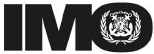 STARPTAUTISKĀ JŪRNIECĪBAS ORGANIZĀCIJAETālruņa numurs: +44 (0)20 7735 7611Fakss: +44 (0)20 7587 32101.ZIŅAS PAR KUĢIZIŅAS PAR KUĢIZIŅAS PAR KUĢIZIŅAS PAR KUĢI1.1.Kuģa nosaukums:1.2.Īpašnieks vai operators:1.3.Identifikācijas numurs vai burti:Identifikācijas numurs vai burti:1.4.IMO numurs2:1.5.Bruto tilpība:1.6.Pieraksta osta:1.7.Karoga valsts3:1.8.Kuģa tips:Naftas tankkuģisCits kravas kuģisĶīmijas tankkuģisPasažieru kuģisBeramkravu kuģisCits (norādīt)2.ZIŅAS PAR OSTUZIŅAS PAR OSTUZIŅAS PAR OSTUZIŅAS PAR OSTU2.1.Valsts:2.2.Ostas vai reģiona nosaukums:Ostas vai reģiona nosaukums:2.3.Atrašanās vietas / termināļa nosaukums:Atrašanās vietas / termināļa nosaukums:(piem., piestātne/terminālis/mols)(piem., piestātne/terminālis/mols)2.4.Tās kompānijas nosaukums, kas ekspluatē pieņemšanas iekārtu (attiecīgos gadījumos):Tās kompānijas nosaukums, kas ekspluatē pieņemšanas iekārtu (attiecīgos gadījumos):2.5.Operāciju veids ostā:Operāciju veids ostā:Izkraušanas ostaIekraušanas ostaKuģu būvētavaCits (norādīt)2.6.Datums, kad kuģis ienācis ostā:    /    /     (dd/mm/gggg)2.7.Notikuma datums:    /    /     (dd/mm/gggg)2.8.Datums, kad kuģis izgājis no ostas:    /    /     (dd/mm/gggg)Atkritumu/pārpalikumu veidsNododamo atkritumu daudzums (m3)Nepieņemto atkritumu daudzums (m3)ProblēmasAttiecīgos gadījumos norādiet radušos problēmu, izmantojot vienu vai vairākus koda burtus.A	Iekārtas nav pieejamasB	Nepamatota kavēšanāsC	Iekārtas izmantošana tehniski nav iespējamaD	Neērta atrašanās vietaE	Kuģiem bija jāmaina piestātne, izraisot kavēšanos/izmaksasF	Nepamatotas iekārtu izmantošanas izmaksasG	Citas (lūdzu, norādiet 3.2. punktā)MARPOL I pielikums – saistītsNaftu saturoši sateces ūdeņiNaftu saturoši nosēdumiNaftu saturoši tvertņu mazgāšanas ūdeņiNetīrie balasta ūdeņiNogulsnējumi un naftas nosēdumi pēc tvertņu mazgāšanasCiti (lūdzu, norādiet ………......….)MARPOL II pielikums – saistītsTā NLS4 pārpalikumu/ūdens maisījuma no tvertņu mazgāšanas atlikumiem kategorija, kuru paredzēts nodot iekārtā:X kategorijas vielaY kategorijas vielaZ kategorijas vielaMARPOL IV pielikums – saistītsNotekūdeņiMARPOL V pielikums – saistītsA. PlastmasasB. Pārtikas atkritumiC. Sadzīves atkritumiD. Cepamā eļļaE. Atkritumu dedzināmās krāsns pelniF. Ekspluatācijas atkritumiG. Dzīvnieku līķiH. Zvejas rīkiI. Elektriskie un elektroniskie atkritumiJ. Kravu pārpalikumi (kas ir nebīstami jūras videi)5K. Kravu pārpalikumi (kas ir bīstami jūras videi)5MARPOL VI pielikums – saistītsOzona slāni noārdošas vielas un šādas vielas saturošs aprīkojumsIzplūdes gāzu attīrīšanas procesā radušies atlikumiJāNēJāNēNeattiecasJāNēKapteiņa parakstsDatums:    /    /        (dd/mm/gggg)1.1. Kuģa nosaukums:1.1. Kuģa nosaukums:1.1. Kuģa nosaukums:1.5. Īpašnieks vai operators:1.5. Īpašnieks vai operators:1.2. IMO numurs:1.2. IMO numurs:1.2. IMO numurs:1.6. Identifikācijas numurs vai burti:1.6. Identifikācijas numurs vai burti:1.3. Bruto tilpība:1.3. Bruto tilpība:1.3. Bruto tilpība:1.7. Karoga valsts:1.7. Karoga valsts:1.4. Kuģa tips:Naftas tankkuģisĶīmijas tankkuģisBeramkravu kuģisKonteinerkuģisCits kravas kuģisPasažieru kuģisRo-ro kuģisCits (norādīt)2.1. Atrašanās vieta / termināļa nosaukums un kontaktpersona:2.6. Pēdējā osta, kurā tika nodoti atkritumi/atlikumi:2.2. Ienākšanas datums un laiks:2.7. Pēdējās nodošanas datums:2.3. Iziešanas datums un laiks:2.8. Nākamā nodošanas osta (ja zināms):2.4. Iepriekšējā osta un valsts:2.9. Persona, kas iesniedz šo veidlapu (ja šī persona nav kapteinis):2.5. Nākamā osta un valsts (ja zināms):MARPOL I pielikums – naftaDaudzums (m3)MARPOL V pielikums – atkritumiDaudzums (m3)Naftu saturoši sateces ūdeņiA. PlastmasasNaftu saturoši nosēdumiB. Pārtikas atkritumiNaftu saturoši tvertņu mazgāšanas ūdeņiC. Sadzīves atkritumiNetīrie balasta ūdeņiD. Cepamā eļļaNogulsnējumi un naftas nosēdumi pēc tvertņu mazgāšanasE. Atkritumu dedzināmās krāsns pelniCits (norādiet)F. Ekspluatācijas atkritumiMARPOL II pielikums – NLSDaudzums (m3) / nosaukums1G. Dzīvnieku līķiX kategorijas vielaH. Zvejas rīkiY kategorijas vielaI. Elektriskie un elektroniskie atkritumiZ kategorijas vielaJ. Kravas atlikumi (kas ir nebīstami jūras videi)2OS – cita vielaK. Kravas atlikumi (kas ir bīstami jūras videi)MARPOL IV pielikums – notekūdeņiDaudzums (m3)MARPOL VI pielikums – saistītsDaudzums (m3)Ozona slāni noārdošas vielas un šādas vielas saturošs aprīkojumsIzplūdes gāzu attīrīšanas procesā radušies atlikumiVeidsMaksimālais paredzētais uzglabāšanas tilpums (m3)Uz kuģa paturēto atkritumu/atlikumu daudzums (m3)Osta, kurā tiks nodoti atlikušie atkritumi/atlikumi (ja zināms)Paredzamais kuģa radītais atkritumu daudzums laikposmā no paziņošanas brīža līdz kuģa nonākšanai nākamajā ostā (m3)MARPOL I pielikums – naftaMARPOL I pielikums – naftaMARPOL I pielikums – naftaMARPOL I pielikums – naftaMARPOL I pielikums – naftaNaftu saturoši sateces ūdeņiNaftu saturoši nosēdumiNaftu saturoši tvertņu mazgāšanas ūdeņiNetīrie balasta ūdeņiNogulsnējumi un naftas nosēdumi pēc tvertņu mazgāšanasCits (norādiet)MARPOL II pielikums – NLS3MARPOL II pielikums – NLS3MARPOL II pielikums – NLS3MARPOL II pielikums – NLS3MARPOL II pielikums – NLS3X kategorijas vielaY kategorijas vielaZ kategorijas vielaOS – citas vielasMARPOL IV pielikums – notekūdeņiMARPOL IV pielikums – notekūdeņiMARPOL IV pielikums – notekūdeņiMARPOL IV pielikums – notekūdeņiMARPOL IV pielikums – notekūdeņiNotekūdeņiMARPOL V pielikums – atkritumiMARPOL V pielikums – atkritumiMARPOL V pielikums – atkritumiMARPOL V pielikums – atkritumiMARPOL V pielikums – atkritumiA. PlastmasasB. Pārtikas atkritumiC. Sadzīves atkritumiD. Cepamā eļļaE. Atkritumu dedzināmās krāsns pelniF. Ekspluatācijas atkritumiG. Dzīvnieku līķiH. Zvejas rīkiI. Elektriskie un elektroniskie atkritumiJ. Kravas atlikumi (kas ir nebīstami jūras videi)4K. Kravu pārpalikumi (kas ir bīstami jūras videi)4MARPOL VI pielikums – gaisa piesārņojumsMARPOL VI pielikums – gaisa piesārņojumsMARPOL VI pielikums – gaisa piesārņojumsMARPOL VI pielikums – gaisa piesārņojumsMARPOL VI pielikums – gaisa piesārņojumsOzona slāni noārdošas vielas un šādas vielas saturošs aprīkojumsIzplūdes gāzu attīrīšanas procesā radušies atlikumiDatums:Vārds, uzvārds un amats:Vārds, uzvārds un amats:Laiks:Paraksts:1.1. Atrašanās vieta / termināļa nosaukums:1.2. Pieņemšanas iekārtas pakalpojumu sniedzējs(-i)1.3. Apstrādes iekārtas pakalpojumu sniedzējs(-i) – ja atšķiras no iepriekš minētā:1.4. Atkritumu/atlikumu nodošanas datums un laiks no:līdz2.1. Kuģa vārds:2.1. Kuģa vārds:2.1. Kuģa vārds:2.5. Īpašnieks vai operators:2.5. Īpašnieks vai operators:2.2. IMO numurs:2.2. IMO numurs:2.2. IMO numurs:2.6. Identifikācijas numurs vai burti:2.6. Identifikācijas numurs vai burti:2.3. Bruto tilpība:2.3. Bruto tilpība:2.3. Bruto tilpība:2.7. Karoga valsts:2.4. Kuģa tips:Naftas tankkuģisĶīmijas tankkuģisBeramkravu kuģisKonteinerkuģisCits kravas kuģisPasažieru kuģisRo-ro kuģisCits (norādīt)MARPOL I pielikums – naftaDaudzums (m3)MARPOL V pielikums – atkritumiDaudzums (m3)Naftu saturoši sateces ūdeņiA. PlastmasasNaftu saturoši nosēdumiB. Pārtikas atkritumiNaftu saturoši tvertņu mazgāšanas ūdeņiC. Sadzīves atkritumiNetīrie balasta ūdeņiD. Cepamā eļļaNogulsnējumi un naftas nosēdumi pēc tvertņu mazgāšanasE. Atkritumu dedzināmās krāsns pelniCits (norādiet)F. Ekspluatācijas atkritumiMARPOL II pielikums – NLSDaudzums (m3) / nosaukums1G. Dzīvnieku līķiX kategorijas vielaH. Zvejas rīkiY kategorijas vielaI. Elektriskie un elektroniskie atkritumiZ kategorijas vielaJ. Kravas atlikumi (kas ir nebīstami jūras videi)2OS – cita vielaK. Kravas atlikumi (kas ir bīstami jūras videi)MARPOL IV pielikums – notekūdeņiDaudzums (m3)MARPOL VI pielikums – saistītsDaudzums (m3)Ozona slāni noārdošas vielas un šādas vielas saturošs aprīkojumsIzplūdes gāzu attīrīšanas procesā radušies atlikumiParaksts:Pilns vārds, uzvārds un kompānijas zīmogs:Ziņošanas pienākumiZiņošanas pienākumiAtsauceZiņošana par pieņemšanas iekārtu pieejamībuOstas valstij ir pienākums paziņot Organizācijai savās ostās esošo pieņemšanas iekārtu sarakstu, tostarp norādot to atrašanās vietu, jaudu, pieejamās iekārtas un citus raksturojumus.MARPOL 11. panta 1. punkta d) apakšpunktsZiņošana par pieņemšanas iekārtu pieejamībuInformācija par jaunām pieņemšanas iekārtām ostas valstij ir jāaugšupielādē ostu pieņemšanas iekārtu datubāzē (GISIS), kā arī ir pastāvīgi jāuztur un jāatjaunina nepieciešamā informācija.Ostu pieņemšanas iekārtu datubāze (PRFD) kā Globālās integrētās kuģošanas informācijas sistēmas (GISIS) standartelements; Globālā integrētā kuģošanas informācijas sistēma (GISIS) (rezolūcija A.1029(26))Ziņošana par pieņemšanas iekārtu iespējamajām neatbilstībāmOstas valstij ir jānodrošina, ka tiek veikti pienācīgi pasākumi, lai atbilstoši un efektīvi izskatītu ziņojumus par neatbilstībām un reaģētu uz tiem, informējot IMO un ziņojumu sniegušo karoga valsti par izmeklēšanas rezultātu.Rezolūcijas MEPC.83(44) pielikuma 10.3. punkts; MEPC.1/Circ.834/Rev.1 41. punktsZiņošana par ostu pieņemšanas iekārtu novērtējumuOstas valsts tiek mudināta izmantot novērtējuma veidlapu, kas pievienota dokumentam “Guidelines for ensuring the adequacy of port waste reception facilities”, lai veiktu regulārus novērtējumus par atkritumu/atlikumu pieņemšanas iekārtām savās ostās, kā arī paziņotu IMO šādu novērtējumu rezultātu, tostarp ziņas par visām ostu pieņemšanas iekārtu neatbilstībām, ka arī tehniskās sadarbības atbalstu, kas var būt nepieciešams, lai novērstu šīs neatbilstības.Dokuments “Guidelines for ensuring the adequacy of port waste reception facilities” (rezolūcija MEPC.83(44))Konsultēšanās ar IMO par reģionālajiem pasākumiem attiecībā uz ostu pieņemšanas iekārtāmMazo salu jaunattīstības valstis, kas piedalās reģionālajos pasākumos, konsultējas ar IMO, lai izplatītu šādu informāciju MARPOL pusēm: 1) par to, kā Vadlīnijas (rezolūcija MEPC.221(63)) ņemtas vērā reģionālajā pieņemšanas iekārtu plānā; 2) ziņas par noteiktajiem reģionālajiem kuģu atkritumu pieņemšanas centriem un 3) ziņas par tām ostām, kurās ir vienīgi iekārtas ar ierobežotām iespējām.I pielikuma 38.4. un 38.6. noteikums; II pielikuma 18.3. noteikums; IV pielikuma 12.2. noteikums; V pielikuma 8.3. noteikums; VI pielikuma 17.2. noteikums; “2012 Guidelines for the Development of a Regional Reception Facilities Plan” [2012. gada Vadlīnijas par reģionālā pieņemšanas iekārtu plāna izstrādi] (rezolūcija MEPC.221(63))Ziņošanas pienākumiZiņošanas pienākumiAtsauceZiņošana par pieņemšanas iekārtu iespējamajām neatbilstībāmKaroga valsts tiek lūgta izsniegt kuģiem veidlapu ziņošanai par ostu pieņemšanas iekārtu iespējamajām neatbilstībām, kas ietverta MEPC.1/Circ.834/Rev.1 1. papildinājumā, un mudināt kapteiņus šo veidlapu izmantot, lai ziņotu par ostas pieņemšanas iekārtu iespējamajām neatbilstībām karoga valsts administrācijai un, ja iespējams, ostas valsts iestādēm.MEPC.1/Circ.834/Rev.1 39. punktsZiņošana par pieņemšanas iekārtu iespējamajām neatbilstībāmKaroga valstij ir jāpaziņo IMO (informācijas nosūtīšanai attiecīgajām pusēm) par visiem gadījumiem, kad iekārtas, iespējams, ir neatbilstošas.I pielikuma 38.8. noteikums; II pielikuma 18.5. noteikums; IV pielikuma 12.2. noteikums; V pielikuma 8.3. noteikums; VI pielikuma 17.3. noteikums; rezolūcijas MEPC.83(44) pielikuma 8.3. punkts; MEPC.1/Circ.834/Rev.1 39. punktsZiņošana par pieņemšanas iekārtu iespējamajām neatbilstībāmKaroga valsts informē ostas valsti par ostas pieņemšanas iekārtu iespējamās neatbilstības faktu.MEPC.1/Circ.834/Rev.1 39. punkts; rezolūcijas MEPC.83(44) pielikuma 8.3. punktsZiņošana par pieņemšanas iekārtu iespējamajām neatbilstībāmPaziņojumu iesniedz, tiklīdz tas ir iespējams, pēc tam, kad ir aizpildīta ziņojuma par iespējamajām neatbilstībām veidlapa (MEPC.1/Circ.834/Rev.1 1. papildinājums), un tajā ir jāietver kapteiņa ziņojuma eksemplārs kopā ar apstiprinošajiem dokumentiem.Rezolūcijas MEPC.83(44) pielikuma 8.3.1. punkts; MEPC.1/Circ.834/Rev.1 40. punkts